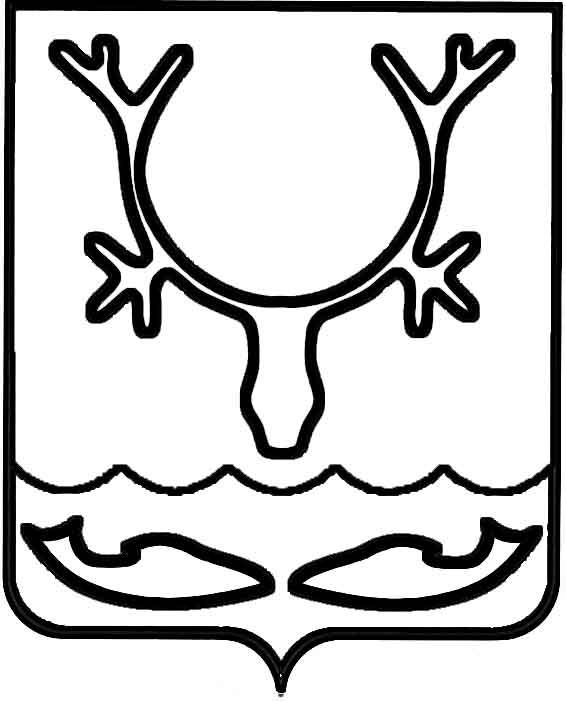 Администрация муниципального образования
"Городской округ "Город Нарьян-Мар"ПОСТАНОВЛЕНИЕОб утверждении Положения о проведении городского фестиваля лучших песен                     о городе "О, Нарьян-Мар, мечты моей хрусталь!", приуроченного к 90-летию               со дня образования города Нарьян-Мара В целях реализации муниципальной программы муниципального образования "Городской округ "Город Нарьян-Мар" "Развитие институтов гражданского общества в муниципальном образовании "Городской округ "Город Нарьян-Мар", утвержденной постановлением Администрации МО "Городской округ "Город Нарьян-Мар"                            от 31.08.2018 № 583, Администрация муниципального образования "Городской округ "Город Нарьян-Мар" П О С Т А Н О В Л Я Е Т:1.	Утвердить Положение о проведении городского фестиваля лучших песен 
о городе "О, Нарьян-Мар, мечты моей хрусталь!", приуроченного к 90-летию со дня образования города Нарьян-Мара (Приложение).2.	Настоящее постановление вступает в силу со дня его подписания и подлежит официальному опубликованию. Приложение УТВЕРЖДЕНОпостановлением Администрации муниципального образования"Городской округ "Город Нарьян-Мар"от 19.03.2024 № 483Положение о проведении городского фестиваля лучших песен о городе "О, Нарьян-Мар, мечты моей хрусталь!", приуроченного к 90-летию со дня образования города Нарьян-Мара I. Общие положенияНастоящее положение определяет порядок и условия проведения городского фестиваля лучших песен о городе "О, Нарьян-Мар, мечты моей хрусталь!", приуроченного к 90-летию со дня образования города Нарьян-Мара (далее – Положение).Организатор городского фестиваля лучших песен о городе "О, Нарьян-Мар, мечты моей хрусталь!" (далее – Фестиваль) – Администрация муниципального образования "Городской округ "Город Нарьян-Мар" в лице отдела по работе                                        с общественными организациями и управления организационно-информационного обеспечения.Фестиваль проводится в рамках празднования 90-летия со дня образования города Нарьян-Мара – столицы Ненецкого автономного округа. Сроки проведения: с 25 марта 2024 года по 24 марта 2025 года. Фестиваль проводится в 5 этапов. К участию в Фестивале приглашаются авторы песен, авторы-исполнители песен, солисты и творческие коллективы. Приём заявок осуществляется в период со 2 по 30 сентября 2024 года (Приложение 1 к настоящему Положению) по адресу: г. Нарьян-Мар, ул. Смидовича, д. 32, каб.104; раб. тел. 4-21-56. К заявке на участие в Фестивале прилагаются:- электронный носитель (диск, флэш-накопитель) с видеозаписью песни 
о городе Нарьян-Маре;- текст песни о Нарьян-Маре с указанием авторов слов и музыки; - заявление, подтверждающее авторство песни о Нарьян-Маре, в декларативной (свободной) форме (для участников номинации "Новые песни о Нарьян-Маре").II. Цели и задачи ФестиваляЦели Фестиваля: - формирование позитивного имиджа города Нарьян-Мара; - развитие гражданственности, патриотизма, любви к родному городу, воспитание гордости за свой город;- повышение интереса жителей и гостей города к истории, культуре и традициям коренного населения, проживающего на территории муниципального образования "Городской округ "Город Нарьян-Мар".Задачи Фестиваля:- пополнение базы музыкальных произведений о городе Нарьян-Маре;- выявление новых авторов и исполнителей произведений (песен) о родном городе;- раскрытие творческих способностей у участников Фестиваля;- поддержка и содействие в развитии творческого потенциала горожан.III. Условия проведения Фестиваля и номинации конкурсаУчастниками Фестиваля являются жители и гости города Нарьян-Мара, творческие коллективы. Участие оценивается по 3 категориям: - младшая (дети в возрасте от 7 до 13 лет (включительно);- средняя (молодёжь в возрасте от 14 до 35 лет (включительно);- старшая (взрослые в возрасте 36 лет и старше). Участие в Фестивале бесплатное.Песни могут быть представлены в двух номинациях:- "Любимые песни о Нарьян-Маре" (песни, которые были написаны и исполнены ранее);- "Новые песни о Нарьян-Маре" (новые песни, представленные на конкурс Фестиваля).12.	Главными условиями допуска песни к участию в конкурсе Фестиваля являются следующие:- песня должна быть написана о городе Нарьян-Маре;- в музыке, тексте песни, её видеоряде должны содержаться позитивные образы города, узнаваемые для жителей города и его гостей;- содержание песни, манера ее исполнения и подачи должны соответствовать традиционным для российского общества критериям нравственности и приличия; - песня может быть исполнена в любом жанре: авторская песня, вальс, городской романс, джаз, народная, эстрада, поп-рок, шансон, другие;- песня должна быть исполнена на общепринятом профессиональном уровне;- песня должна сопровождаться видеозаписью (видеоролик);- видеоролик с исполнением песни должен быть записан на электронный носитель.IV. Порядок проведения Фестиваля 13.	Фестиваль проводится в 5 этапов:I этап – с 25 марта по 31 марта 2024 года размещается информация о фестивале на официальном сайте Администрации города Нарьян-Мара, в группе "Город 
Нарьян-Мар" в социальной сети ВКонтакте, в других информационных источниках; положение о Фестивале направляется НКО и ТОСам города Нарьян-Мара, другим общественным объединениям и учреждениям культуры, расположенным 
на территории муниципального образования "Городской округ "Город Нарьян-Мар".II этап – с 1 апреля по 30 августа 2024 года организуется подготовка творческих номеров конкурсантами для участия в Фестивале: создаются новые песни о городе Нарьян-Маре, ведётся их запись на презентацию, создаются клипы.III этап – со 2 сентября по 30 сентября 2024 года осуществляется приём заявок согласно Приложению 1 к настоящему Положению от будущих участников Фестиваля.IV этап – с 1 октября по 27 декабря 2024 года на официальном сайте Администрации города Нарьян-Мара размещается информация об участниках Фестиваля и презентуются творческие номера, представленные на Фестиваль, в группе "Город Нарьян-Мар" в социальной сети ВКонтакте; организуется общественное голосование за понравившееся исполнение песни о городе Нарьян-Маре.V этап – с 13 января по 24 марта 2025 года экспертной конкурсной комиссией подводятся предварительные итоги по представленным творческим номерам; организационным комитетом Фестиваля разрабатывается программа конкурсных дней с выступлениями участников Фестиваля и сценарий проведения Гала-концерта; направляются приглашения конкурсантам, участникам Фестиваля, почётным гостям; организуется награждение лауреатов Фестиваля и его участников; информация 
по итогам проведения Фестиваля размещается на официальном сайте Администрации города Нарьян-Мара, в группе "Город Нарьян-Мар" в социальной сети ВКонтакте, 
в других информационных источниках.Награждение и вручение дипломов лауреатам и участникам Фестиваля, а также памятных призов будет проводиться в актовом зале Администрации муниципального образования "Городской округ "Город Нарьян-Мар" 21 марта 2025 года на Гала-концерте. V. Процедура оценки14.	Подведение итогов Фестиваля осуществляет Экспертная конкурсная комиссия Фестиваля, состав которой формируется организаторами Фестиваля (Приложение 2 к настоящему Положению) из представителей музыкальной                                    и литературной общественности города, почётных граждан города Нарьян-Мара                        и организаторов Фестиваля. 15.	Экспертная конкурсная комиссия (ЭКК):- после окончания приёма заявок оценивает видеозаписи с исполнением песен                     о городе Нарьян-Маре участников Фестиваля, при необходимости даёт рекомендации по усовершенствованию текстов, музыки, видеороликов песен;- проводит оценивание и отбор песен для представления их на Фестивале;- подводит итоги конкурсных дней Фестиваля с учётом предварительных оценок; - представляет оргкомитету список конкурсантов для участия в Гала-концерте.Оценивание песен по предварительным итогам (по видеозаписям, представленным в Оргкомитет на электронных носителях) проходит                                      по 10-балльной системе: - соответствие песни тематике Фестиваля; - полнота и целостность представленной видеозаписи;- креативность;- стилевое единство (стилистическая целостность всех элементов клипа);                - звуковое оформление;- качество исполнения.Оценивание выступлений на конкурсных днях Фестиваля проходит                             по 10-балльной системе: - вокально-музыкальные данные (хороший голос, чистое интонирование, чувство ритма, хорошая дикция);- вокально-певческая подготовка; - сценический образ (умение донести до слушателя смысл исполняемого произведения, артистичность, уровень художественного вкуса).16.	По итогам каждого конкурсного дня Фестиваля ЭКК присуждает песням-призерам I, II, III места в каждой номинации с учётом их возрастной категории, 
песне -победителю присуждает Гран-при Фестиваля. 17.	Все участники Фестиваля (авторы песен, исполнители) награждаются дипломами участников (лауреатов) Фестиваля. Победитель и призеры Фестиваля (авторы песен, исполнители) награждаются памятными призами.18.	ЭКК вправе не присуждать все места. Результаты Фестиваля, утвержденные экспертной комиссией, являются окончательными и пересмотру 
не подлежат. VI. Заключительные положения19.	Лучшие песни Фестиваля будут исполнены на городском торжественном вечере – Гала-концерте, посвященном 90-й годовщине со дня образования города Нарьян-Мара, 21 марта 2025 года.20.	По итогам Фестиваля будет создан презентационный диск с видеозаписями лучших песен о Нарьян-Маре. 21.	Исполнение песен, запись диска и использование видеозаписей, видеоклипа и видеорядов осуществляется с согласия авторов (или иных правообладателей).22.	Видеоролики с записями песен о городе Нарьян-Маре не могут быть использованы организаторами Фестиваля в коммерческих целях. Авторам 
не выплачивается вознаграждение за создание, тиражирование и использование 
в презентационных целях созданного по итогам Фестиваля диска.23.	Результаты Фестиваля публикуются на официальном сайте муниципального образования "Городской округ "Город Нарьян-Мар", в группе "Город Нарьян-Мар" в социальной сети ВКонтакте. Приложение 1к Положению о проведении городского фестиваля лучших песен о городе "О, Нарьян-Мар, мечты моей хрусталь", приуроченного к 90-летию со дня образования города Нарьян-Мара Я, ______________________________________________________________ настоящим свободно, своей волей и в своем интересе даю согласие Администрации    муниципального образования "Городской округ "Город Нарьян-Мар", юридический адрес: 166000, Ненецкий автономный округ, г. Нарьян-Мар, ул. им. В.И. Ленина, д. 12, на обработку своих персональных данных (сбор, систематизацию, накопление, хранение, уточнение, использование, блокирование, уничтожение), содержащихся 
в заявке на участие в городском фестивале лучших песен о городе "О, Нарьян-Мар, мечты моей хрусталь", приуроченного к 90-летию со дня образования города 
Нарьян-Мара (далее –заявка). Целью предоставления и обработки персональных данных является участие 
в городском фестивале лучших песен о городе "О, Нарьян-Мар, мечты моей хрусталь", приуроченного к 90-летию со дня образования города Нарьян-Мара. Перечень персональных данных, на обработку которых дается согласие, включает в себя любую информацию, представляемую в заявке и в других представляемых документах 
в указанных выше целях. Я ознакомлен(а) с тем, что: Согласие на обработку персональных данных действует с даты подписания настоящего согласия до момента достижения цели обработки персональных данных или его отзыва. Согласие на обработку персональных данных может быть отозвано на основании письменного заявления в произвольной форме. В случае отзыва согласия на обработку персональных данных оператор вправе продолжить обработку персональных данных без согласия при наличии оснований, указанных в пунктах 2 - 11 части 1 статьи 6, части 2 статьи 10 и части 2 статьи 11 Федерального закона от 27.07.2006 № 152-ФЗ "О персональных данных". Личная подпись: ___________________________ Дата "____" ______________2024 г.  Примечание: заявка без подписей не будет принята для участия в фестивале. Приложение 2к Положению о проведении городского фестиваля лучших песен о городе "О, Нарьян-Мар, мечты моей хрусталь", приуроченного к 90-летию со дня образования города Нарьян-Мара Состав организационного комитета городского фестиваля лучших песен о городе "О, Нарьян-Мар, мечты моей хрусталь", приуроченного к 90-летию со дня образования города Нарьян-Мара  19.03.2024№483Глава города Нарьян-Мара О.О. БелакЗАЯВКА НА УЧАСТИЕв городском фестивале лучших песен о городе "О, Нарьян-Мар, мечты моей хрусталь"Название песни ____________________________________________________Авторы песни ______________________________________________________ Номинация ________________________________________________________Жанр ______________________________________________________________ФИО участника(ов) _________________________________________________Житель/гость/общественное объединение ___________________________________________________________________ Возраст участника (ов): ______________________________________________Контактный телефон участника (руководителя объединения) ___________________________________________________________________Адрес электронной почты ____________________________________________ Фамилия, имя, отчествоДолжностьБелак Олег Онуфриевич – глава города Нарьян-Мара, председатель организационного комитета;Пахомова Ольга Сергеевна– специалист по связям с общественностью 
1 категории отдела по работе с общественными организациями Администрации муниципального образования "Городской округ "Город Нарьян-Мар", секретарь организационного комитета.Члены организационного комитета:Анохин Дмитрий Владимирович– заместитель главы Администрации МО "Городской округ "Город Нарьян-Мар" по взаимодействию                             с органами государственной власти и общественными организациями;Мосеева Ольга Владимировна– начальник отдела по работе с общественными организациями Администрации муниципального образования "Городской округ "Город Нарьян-Мар";Максимова Алина Александровна – начальник управления организационно-информационного обеспечения Администрации муниципального образования "Городской округ "Город Нарьян-Мар";Семко Евгений Владимирович– начальник управления информационных технологий 
и массовых коммуникаций МКУ "УГХ г. Нарьян-Мара";Безумова Светлана Александровна– главный редактор отдела массовых коммуникаций МКУ "УГХ г. Нарьян-Мара".